Supplementary material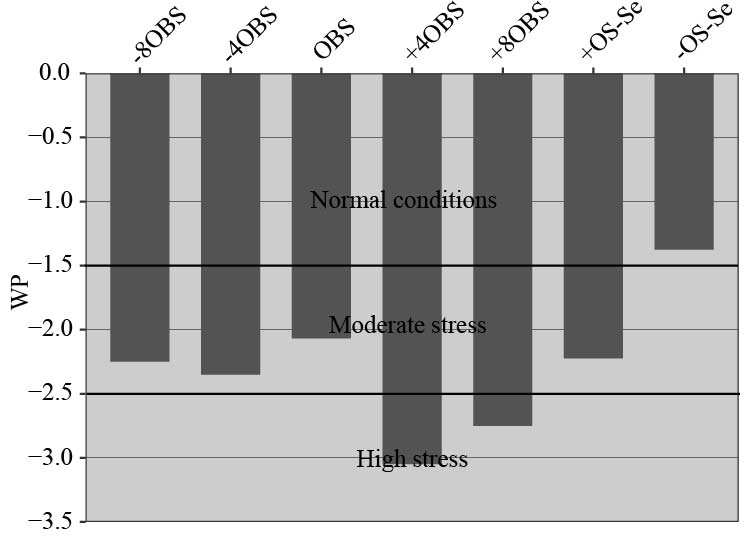 Supplementary figure 1: Water potential of coffee leaves as a result of Se application in C. arabica cv. Catuai seedlings under osmotic stress induced by PEG-6000. The values displayed are the distribution of four replicates. Treatments: -8BOS - Application of Se 8 days before stress (Stressed plants); -4BOS - Application of Se 4 days before stress (Stressed plants); 0OS - Application of Se in stress (Stressed plants); +4AOS - Application of Se 4 days after stress (Stressed plants); +8AOS	Application of Se 8 days after stress (Stressed plants); +OS-Se - Without Se (Stressed plants); -OS-Se - Without Se (Non-stressed plants).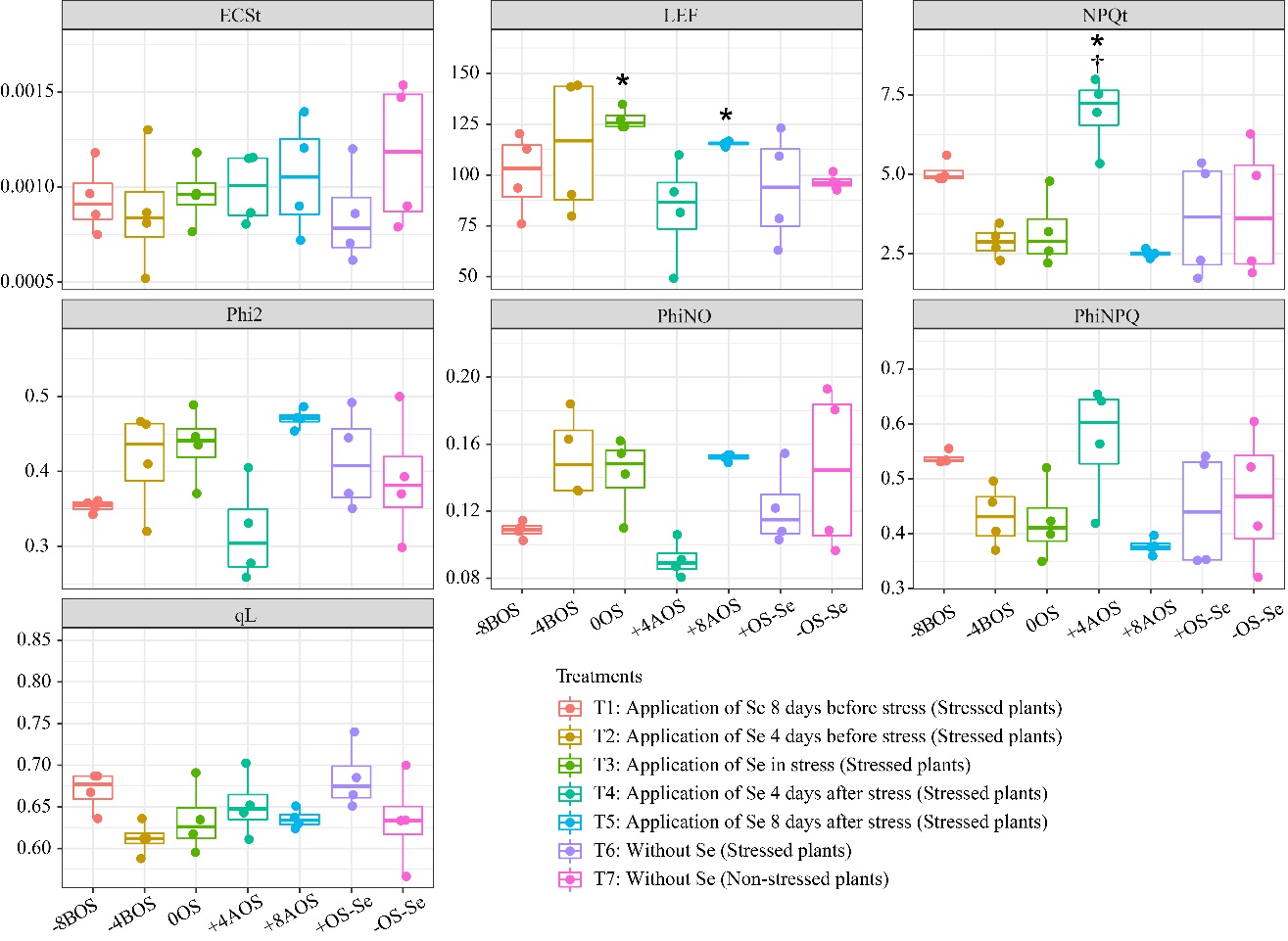 Supplementary figure 2: Total electrochromic shift (ECSt), total flow of electrons (LEF), total flow of electrons (NPQt), quantum yield of PSII (Phi2), quantum yield of non-regulated energy loss in PSII (PhiNO), quantum yield of regulated non-photochemical energy loss in PSII (PhiNPQ), and fraction of PSII centers which are in the open state (qL) as a result of Se application in C. arabica cv. Catuai seedlings under osmotic stress induced by PEG-6000. The values displayed are the distribution of four replicates. Asterisks refer to the significant difference when comparing all treatments with non-stressed plants without Se supply (-OS-Se) (p < 0.05). Dagger refers to the significant difference when comparing all treatments with stressed plants without Se supply (+OS-Se) (p < 0.05). Treatments: -8BOS - Application of Se 8 days before stress (Stressed plants); -4BOS - Application of Se 4 days before stress (Stressed plants); 0OS - Application of Se in stress (Stressed plants); +4AOS - Application of Se 4 days after stress (Stressed plants); +8AOS - Application of Se 8 days after stress (Stressed plants); +OS-Se - Without Se (Stressed plants); -OS-Se - Without Se (Non-stressed plants).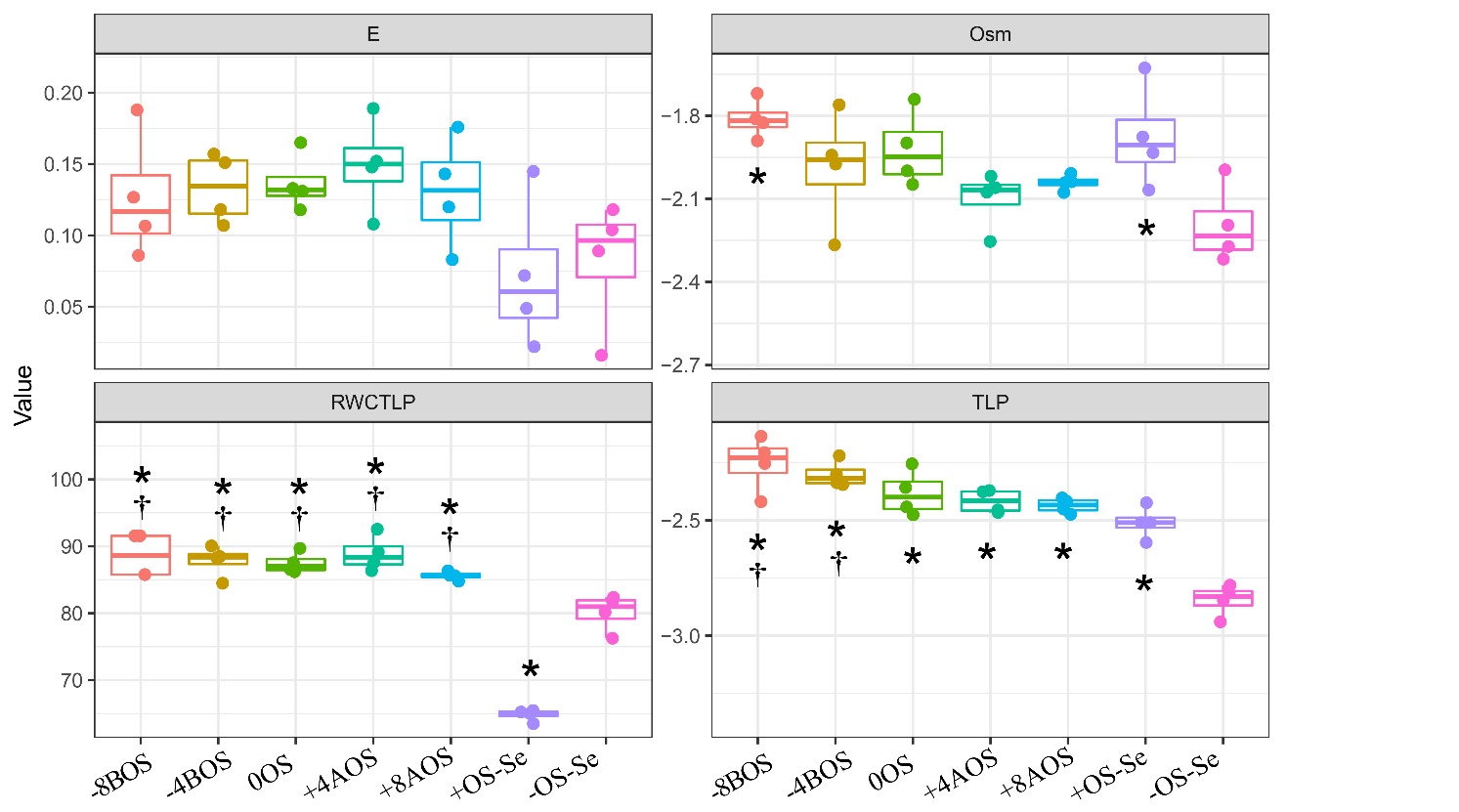 Supplementary figure 3: Elasticity (E), Osmotic potential (Osm), Relative water content at turgor loss point (RWCTLP), and turgor loss point (TLP) of coffee leaves as a result of Se application in C. arabica cv. Catuai seedlings under osmotic stress induced by PEG-6000. The values displayed are the distribution of four replicates. Treatments: -8BOS - Application of Se 8 days before stress (Stressed plants); -4BOS - Application of Se 4 days before stress (Stressed plants); 0OS - Application of Se in stress (Stressed plants); +4AOS - Application of Se 4 days after stress (Stressed plants); +8AOS	Application of Se 8 days after stress (Stressed plants); +OS-Se - Without Se (Stressed plants); -OS-Se - Without Se (Non-stressed plants).Supplementary table 1: Contributions on the first two PC axes of i) all variables and ii) reduced number of variables. Variablesi) Contributions of all variablesi) Contributions of all variablesi) Contributions of all variablesi) Contributions of all variablesVariablesii) Contributions of reduced number of variablesii) Contributions of reduced number of variablesii) Contributions of reduced number of variablesii) Contributions of reduced number of variablesVariablesPC1PC2PC3PC4VariablesPC1PC2PC3PC4PL7.3350.73910.3927.945PL7.06430.1814.7013.123PH9.1520.3271.7961.335PH----APX8.2325.6343.1234.584APX17.9590.1420.5014.211CAT3.6302.78918.5810.003CAT10.39419.2440.94823.059GR3.0287.4428.5884.391GR12.63815.2020.5290.233SOD3.64614.0820.7670.082SOD16.4910.9507.55522.579RS2.7000.2670.01621.803RS----AA1.5670.00310.4185.192AA----Pro11.8540.4058.7900.526Pro5.34320.70222.9856.861TSS3.7190.0019.31513.493TSS----Starch9.5821.8601.2782.334Starch14.0690.2452.40720.424Prt0.4320.0073.17010.096Prt0.50512.25248.32113.277Sac0.0920.0516.20618.417Sac----Se11.4201.4750.5340.403Se15.5361.08112.0536.231ECSt0.1320.1960.5361.079ECSt----LEF3.4744.8263.1834.346LEF----NPQt3.44313.7714.7690.419NPQt----Phi21.22515.8431.8420.002Phi2----PhiNO5.91510.8303.4440.195PhiNO----PhiNPQ1.19316.2793.2470.246PhiNPQ----qL8.2293.1740.0033.108qL----